Sample Assessment Outline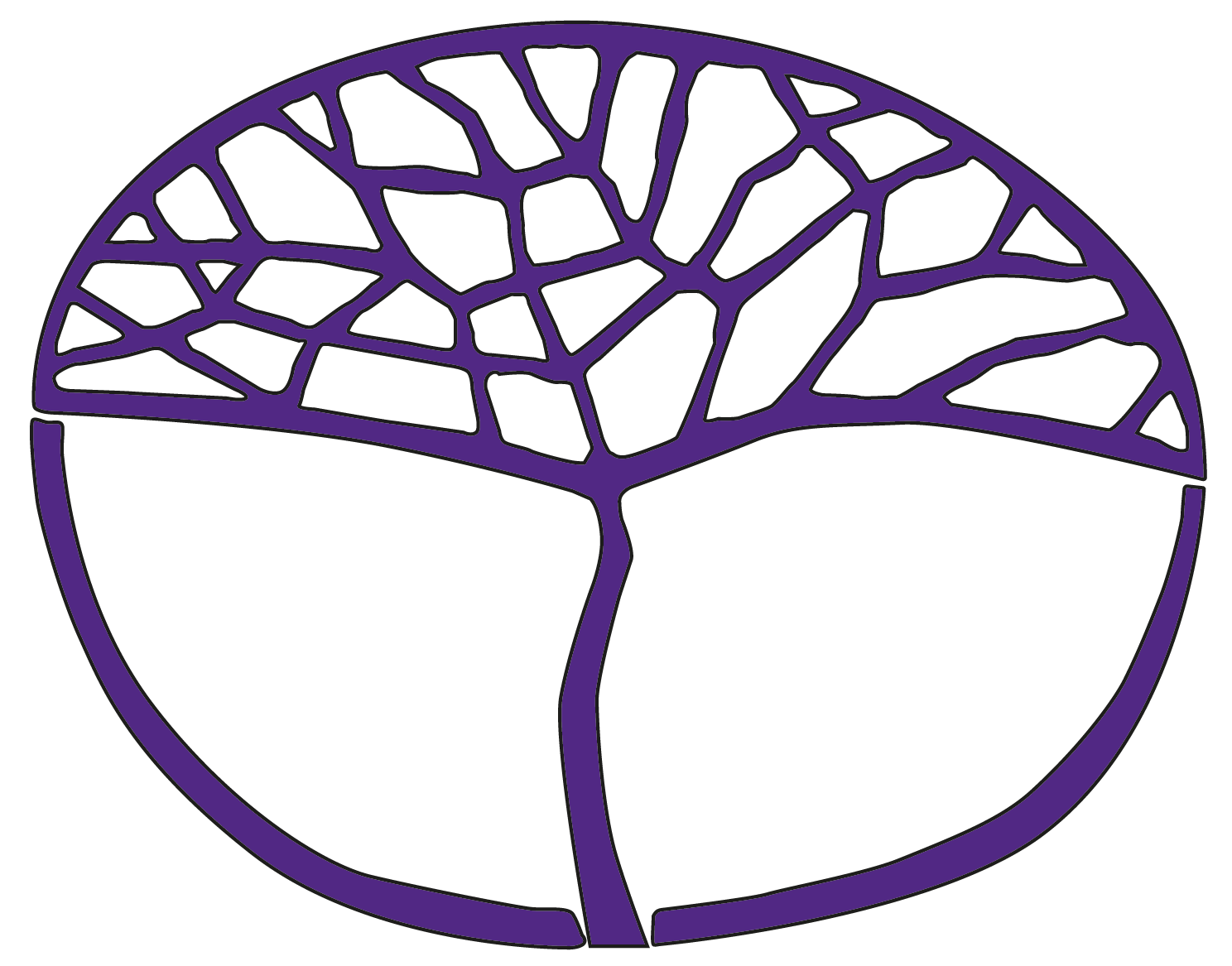 Integrated ScienceGeneral Year 11Copyright© School Curriculum and Standards Authority, 2014This document – apart from any third party copyright material contained in it – may be freely copied, or communicated on an intranet, for non-commercial purposes in educational institutions, provided that the School Curriculum and Standards Authority is acknowledged as the copyright owner, and that the Authority’s moral rights are not infringed.Copying or communication for any other purpose can be done only within the terms of the Copyright Act 1968 or with prior written permission of the School Curriculum and Standards Authority. Copying or communication of any third party copyright material can be done only within the terms of the Copyright Act 1968 or with permission of the copyright owners.Any content in this document that has been derived from the Australian Curriculum may be used under the terms of the Creative Commons Attribution 4.0 International licence.DisclaimerAny resources such as texts, websites and so on that may be referred to in this document are provided as examples of resources that teachers can use to support their learning programs. Their inclusion does not imply that they are mandatory or that they are the only resources relevant to the course.Sample assessment outlineIntegrated Science – General Year 11Unit 1 and Unit 2Assessment 
type Assessment 
type 
weighting Assessment task weightingWhen/due date/
start and 
submission dateAssessment taskScience Inquiry50%5%Semester 1Week 5Task 2: Science Inquiry: Practical – Microscopy: Observing cellsA practical activity observing student and commercially prepared slides of cells. The practical component of the task will be completed in groups. The analysis of data and follow-up questions will be completed individually in class.Science Inquiry50%15%Semester 1 Weeks 10–11Task 5: Science Inquiry: Investigation – Monitoring a local ecosystem A field study investigating the effects of human impact on a local ecosystem. The planning and conducting will be completed in groups, with the written report to be prepared individually in class.Science Inquiry50%5%Semester 1Week 13Task 6: Science Inquiry: Practical – The importance of variationA practical activity simulating the effect of variation on the survival of a species. The practical component of the task will be completed in groups. The analysis of data and follow-up questions will be completed individually in class.Science Inquiry50%5%Semester 2 Week 2Task 8: Science Inquiry: Practical – Properties of materialsA practical activity identifying the properties of materials. The practical component of the task will be completed in groups. The analysis of data and follow-up questions will be completed individually in class.Science Inquiry50%15%Semester 2 Weeks 6–7Task 10: Science Inquiry: Investigation – Investigating mixturesPart A is a practical activity identifying classifying a selection of mixtures. The practical component of the task will be completed in groups. The analysis of data and follow-up questions will be completed individually in class. Part B is an investigation testing predictions of the best separation technique for each mixture in Part A. The planning and conducting will be completed in groups, with the analysis of data and follow-up questions will be completed individually in class.Science Inquiry50%5%Semester 2 Week 13Task 13: Science Inquiry: Practical – Kinetic and potential energyA practical activity calculating the kinetic and potential energy of a bouncing ball. The practical component of the task will be completed in groups. The analysis of data and follow-up questions will be completed individually in class.Extended response30%15%Semester 1 Weeks 4–9Task 4: Extended response – Eutrophication: An unintentional impact A research task conducted over a six week period culminating in a presentation to the class. Progress will be monitored with the submission of research notes and presentation plan/storyboard on predetermined dates prior to the final presentation. This is an individual task completed during class time.Extended response30%15%Semester 2 Weeks 10–12Task 12: Extended response – Forces in action A research task culminating in the production of a scientific poster and presentation to the class demonstrating understanding of the forces and Newton’s Laws of Motion applied to a selected sport. This is an individual task completed by students during class time.Test20%3%Semester 1 Week 4Task 1: Test – Earth systemsTest consisting of 10 multiple-choice questions, 2–3 short answer questions and one extended answer question.Test20%3%Semester 1 Week 9Task 3: Test – Biological systemsTest consisting of 10 multiple-choice questions, 2–3 short answer questions and one extended answer question.Test20%4%Semester 1 Week 15Task 7: Test – Ecosystems and sustainability and continuity and change Test consisting of 10 multiple-choice questions, 2–3 short answer questions and one extended answer question.Test20%3.5%Semester 2 Week 5Task 9: Test – Atomic structure and chemical reactionsTest consisting of 10 multiple-choice questions, 2–3 short answer questions and one extended answer question.Test20%3.5%Semester 2 Week 11Task 11: Test – Motion and forcesTest consisting of 10 multiple-choice questions, 2–3 short answer questions and one extended answer question.Test20%3%Semester 2 Week 15Task 14: Test – EnergyTest consisting of 10 multiple-choice questions, 2–3 short answer questions and one extended answer question.Total100%100%